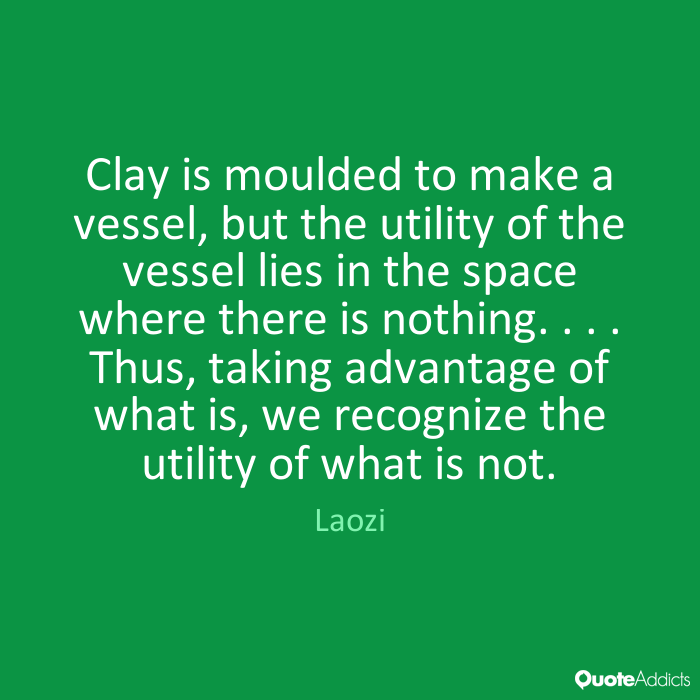 Visual JournalAdv/DPPVisual Journal Entry #2Due: October 4th Create 4 drawings using the negative space to define your subject. Using drawing media. Fill the whole page in your visual journal. Any drawing media, try different kinds of marks (ie; scribble, hatch lines, patterns, blending, etc).  Think about composition. Using (2)-Objects and (2)-Nature 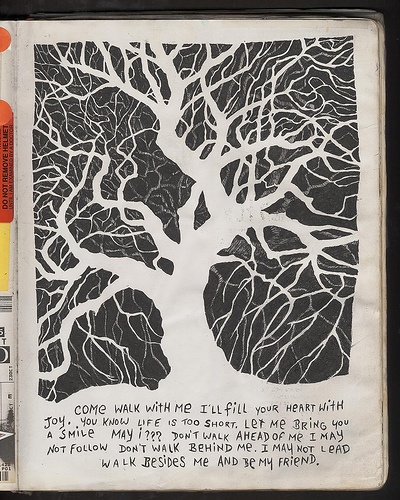 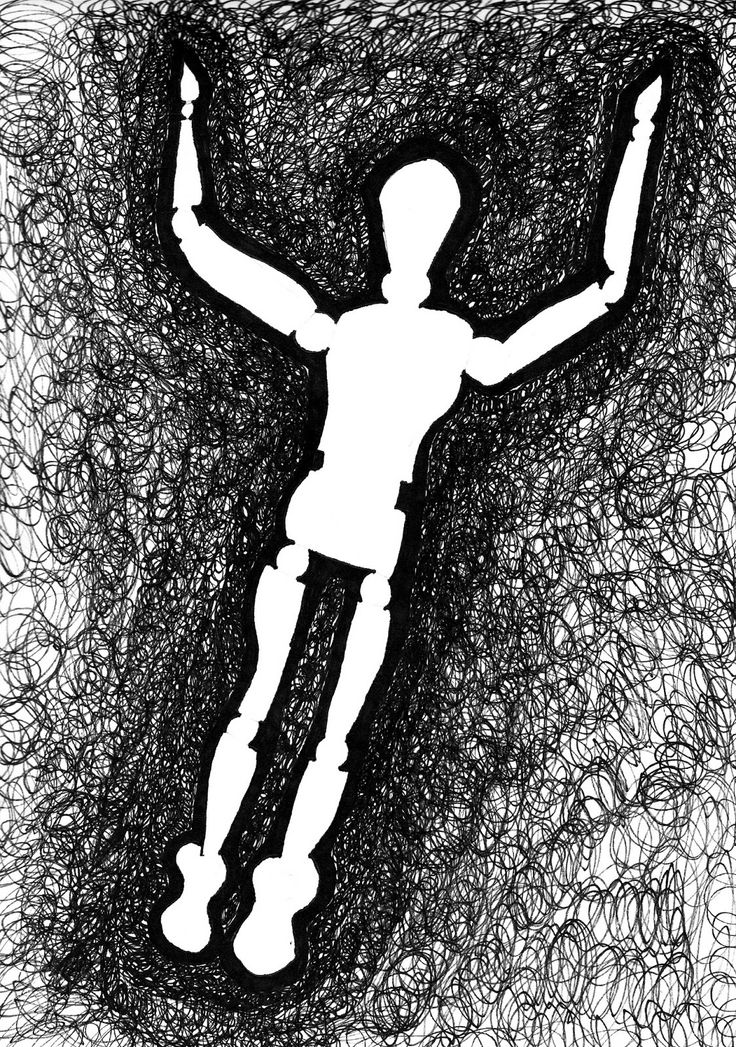 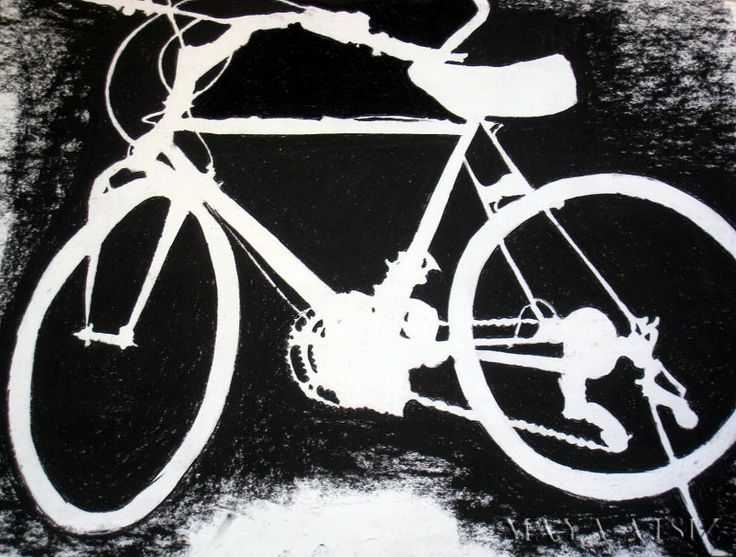 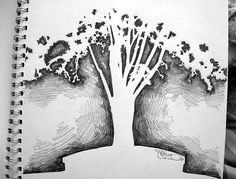 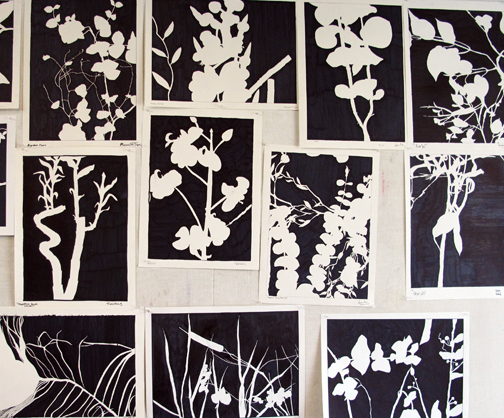 